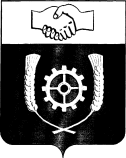   РОССИЙСКАЯ ФЕДЕРАЦИЯ                                  АДМИНИСТРАЦИЯ      МУНИЦИПАЛЬНОГО РАЙОНА             КЛЯВЛИНСКИЙ            Самарской области                                                                  РАСПОРЯЖЕНИЕ          30.12.2020 г. №164    Об утверждении Плана мероприятий («дорожной карты») по снижению комплаенс-рисков в администрации муниципального района Клявлинский Самарской областив 2021 годуВ целях совершенствования системы управления рисками в администрации муниципального района Клявлинский Самарской области:Утвердить прилагаемый План мероприятий («дорожной карты») по снижению комплаенс-рисков в администрации муниципального района Клявлинский Самарской области в 2021 году.Руководителям структурных подразделений администрации муниципального района Клявлинский и муниципальным служащим администрации муниципального района Клявлинский :- обеспечить в пределах своей компетенции выполнение Плана мероприятий в установленные сроки;- предоставить в срок до 15 января 2022 года информацию о ходе реализации Плана мероприятий по итогам 2021 года.Контроль за исполнением настоящего распоряжения возложить на заместителя Главы района по экономике и финансам Буравова В.Н.Князева Г.В.Утвержденраспоряжением администрации муниципального района Клявлинский №164 от 20.12.2020 г.План мероприятий («дорожная карта») по снижению комплаенс-рисковв Администрации муниципального района Клявлинский Самарской области в 2021 году              Глава муниципального               района Клявлинский              И.Н. Соловьев Комплаенс-рискОбщие меры по минимизации и устранению рисков (согласно карте риска)Предложенные действияНеобходимые ресурсыРаспределение ответственности и полномочийКалендарный план выполнения работ Критерии качества работыТребования к обмену информацией и мониторингуРазработка и принятие нормативных правовых актов, положения которых могут привести к ограничению, устранению или недопущению конкуренции Создание участнику (участникам) закупки преимущественных условий участия в закупке, в том числе посредством включения в документацию о закупкесоответствующих условий о применении преференций к отдельным товаром, работам, услугам или участнику (участникам) закупки, а также предоставления ему (им)доступа к информации в приоритетном порядкеОграничение доступа к участию в закупках товаров, работ, услуг ряда хозяйствующих субъектов посредством установления в документации о закупке посредством необоснованных требований к потенциальным участникам закупокОграничение конкуренции между участниками закупок посредством включения в состав лотов технологически и функционально не связанных товаров, работ и услугНарушение муниципальными служащими администрации порядка определения победителя (победителей) закупок- Более детальное изучение муниципальными служащими администрации положений антимонопольного законодательства- Усиление внутреннего контроля за проведением разработчиками проектов нормативных правовых актов оценки соответствия их положений требованиям антимонопольного законодательства- Размещение муниципальными служащими администрации разработанных им проектов нормативных правовых актов на официальном сайте администрации в информационной сети «Интернет» в целях обеспечения оценки их влияния на развитие конкуренции гражданами и организациямиПовышение квалификации муниципальных служащих в части знаний антимонопольного законодательства-Повышение качества проработки документации о закупке-  Усиление внутреннего контроля	засоблюдением  муниципальными служащими администрации антимонопольного законодательства, а также законодательства о контрактной системе в сфере закупок товаров, работ, услуг для обеспечения государственных и  муниципальных нужд- Исключение случаев взаимодействия организатора закупки с хозяйствующим субъектам по вопросам предоставления иминформации	о проведении закупки в приоритетном порядке- Повышение	уровняквалификациимуниципальныхслужащихадминистрации,участвующих	впроведенииадминистрацией процедур	закупоктоваров, работ и услуг- Более детальное изучение муниципальными служащими администрации положений законодательства  о контрактной системе  в  сфере закупок товаров,работ, услуг для обеспечениягосударственных и муниципальных нужд- Повышение квалификации муниципальных служащих, участвующих в проведении администрацией процедур закупок товаров, работ и услуг- Более детальное изучение муниципальными служащими администрации положений законодательства о контрактной системе в сфере закупок товаров, работ, услуг для обеспечения государственных и муниципальных нужд- Повышение квалификации муниципальных служащих, участвующих в проведении администрацией процедур закупок товаров, работ и услуг- Усиление внутреннего контроля за надлежащим исполнением правил, установленных заказчиком или организатором закупок в документации о закупке- Более детальное изучение муниципальными служащими администрации положений законодательства о контрактной системе в сфере закупок товаров, работ, услуг для обеспечения государственных и муниципальных нужд- Самостоятельное изучение муниципальными служащими администрации положений Федерального закона от 26.07.2006 № 135-ФЗ «О защите конкуренции»: Самостоятельное изучение муниципальными служащими администрации антиконкурентных практик, содержащихся в «Черных книгах»   ФАС России (Режим доступа : https://fas.gov.ru/pages vazhnaya-mformacziya/otkryitoc- vedomslvo/belaya-i-chernayа- knigi.html)-Осуществление проверки соответствия требованиям антимонопольного законодательства проектов нормативных правовых актов на всех стадиях согласования данных проектов внутри администрации-Контроль со стороны непосредственного руководителя структурного подразделения за соблюдением муниципальными служащими-разработчиками проектов нормативных правовых актов требования размещения их на официальном сайте администрации в информационно-телекоммуникационной сети «Интернет» в целях обеспечения оценки их влияния на развитие конкуренции гражданами и организациями;Рассмотрение муниципальным служащим администрации-разработчиком проектов нормативных правовых актов совместно с юридическим отделом администрации замечаний и предложений, поступивших от граждан и организаций к проектам нормативных правовых актов, касающихся соответствия их положений требованиям антимонопольного законодательства- Проведение обучающего мероприятия для муниципальных служащих администрации по вопросам функционирования антимонопольного комплаенса и соблюдения  требований антимонопольного законодательства- Проведение вводного(первичного) инструктажа по антимонопольному комплаенсу (далее инструктаж) для сотрудников администрации при их приеме на работуОбеспечение проведениянадлежащей экспертизы документации о закупке- Осуществление проверки соответствия требованиям антимонопольного законодательства документации о закупке на всех стадиях ее согласования внутри администрации- Обеспечение своевременного планирования и размещения информации о закупках в информационно – коммуникационной сети «Интернет»-Обучение сотрудников;участие муниципальныхслужащих в семинарах, проводимых Главным управлениеморганизации	торговСамарской области-Самостоятельное изучение муниципальными служащими положений Федерального закона от 26.07.2006 №135-ФЗ «О защите конкуренции» и законодательства оконтрактной системе в сфере закупок товаров, работ, услуг для	обеспечениягосударственных имуниципальных нужд-Обучение сотрудников;участие муниципальныхслужащих в семинарах, проводимых Главным управлениеморганизации	торговСамарской области-Самостоятельное изучение муниципальными служащими администрации положений Федерального закона от 26.07.2006 №135-ФЗ «О защите конкуренции» и законодательства оконтрактной системе в сфере закупок товаров, работ, услуг для	обеспечениягосударственных имуниципальных нужд-Обучение сотрудников;участие муниципальныхслужащих в семинарах, проводимых Главным управлениеморганизации	торговСамарской области- Информирование членов конкурсной комиссии о порядке определения победителя закупки, в том числе о критериях оценки заявок участников закупки-Самостоятельное изучение муниципальными служащими администрации положений Федерального закона от 26.07.2006 №135-ФЗ «О защите конкуренции» и законодательства оконтрактной системе в сфере закупок товаров, работ, услуг для	обеспечениягосударственных имуниципальных нуждДля реализации мер не потребуется дополнительных трудовых и финансовых ресурсовДля реализациимер не потребуетсядополнительныхтрудовых ифинансовыхресурсовДля реализациимер не потребуетсядополнительныхтрудовых ифинансовыхресурсовДля реализациимер не потребуетсядополнительныхтрудовых ифинансовыхресурсовВсе структурные подразделения администрации, участвующие в процессе разработки н согласования проектов нормативных правовых актовРуководители структурных подразделений администрации/муниципальные служащие администрации-разработчики проектов нормативных правовых актовМуниципальные служащие администрации – разработчики проектов нормативных правовых актов/правовое управление администрацииюридический отдел администрацииОрганизационный отдел администрацииЕдиная комиссия поорганизации торгов администрацииЕдиная комиссия поорганизации торгов администрации/Организационный отдел администрацииУправление организации торгов администрацииЕдиная комиссия поорганизации торгов администрации/Организационный отдел администрацииУправление организации торгов администрацииЕдиная комиссия поорганизации торгов администрации/Организационный отдел администрацииУправление организации торгов администрацииВ течение года (постоянно при разработке проектов нормативных правовых актов)2 квартал 2021г.2 квартал 2021 г.Постоянно при приеме на работуВ течение года (постоянно при осуществлении  процедур закупок товаров, работ и услуг)В течение года (постоянно при осуществлении процедур закупок товаров, работ и услуг)В течение года (постоянно при осуществлении процедур закупок товаров, работ и услуг)В течение года (постоянно при осуществлении процедур закупок товаров, работ и услуг)Отсутствие нормативных правовых актов, в которых риски нарушения антимонопольногозаконодательства выявлены антимонопольным органомОтсутствие нарушений со стороны администрации в сфере закупок товаров, работ и услугОтсутствие нарушений со стороны администрации в сфере закупок товаров, работ и услугОтсутствие нарушений со стороны администрации в сфере закупок товаров, работ и услугОтсутствие нарушений со стороны администрации в сфере закупок товаров, работ и услугОбмен информацией осуществляется в порядке, установленном в нормативных правовых актах и правовых актах администрации, регламентирующих вопросыфункционированияантимонопольногокомплаенсаОбмен информациейосуществляется в  порядке, установленном в нормативных правовых актах администрации, регламентирующих вопросы функционирования антимонопольного комплаенсаОбмен информацией осуществляется в порядке, установленном в нормативных правовых актах администрации, регламентирующих вопросы функционирования антимонопольного комплаенса Обмен информацией осуществляется в порядке, установленном в нормативных правовых актах администрации, регламентирующих вопросы функционирования антимонопольного комплаенсаОбмен информацией осуществляется в порядке, установленном в нормативных правовых актах администрации, регламентирующих вопросы функционирования антимонопольного комплаенсаПодготовка администрацией протоколов и официальных писем, положения которых могут создать необоснованные конкурентные преимущества на товарных рынках одному из хозяйствующих субъектов- Повышение качества проработки содержания протоколов/официальных писем с учетом требований антимонопольного законодательстваОсуществление муниципальными служащими администрации-разработчиками проектов протоколов и официальных писем проверки соответствия их положений требованиям законодательстваДля реализациимер не потребуетсядополнительныхтрудовых ифинансовыхресурсовВсе структурные подразделения администрации, осуществляющие подготовку протоколов/официальных писем в пределах своей компетенцииВ течение года (постоянно при подготовке протоколов/официальных писем)Отсутствие подготовленных администрацией официальных писем и протоколов, в которых риски нарушения антимонопольного законодательства выявлены антимонопольным органомОбмен информацией осуществляется в порядке, установленном в нормативных правовых актах администрации, регламентирующих вопросы функционирования антимонопольного комплаенсаЗаключение администрацией соглашения, которое может привести к ограничению, устранению или недопущению конкуренции- Повышение квалификации у муниципальных служащих в части знаний антимонопольного законодательства- Проведение обучающего мероприятия для муниципальных служащих по вопросам функционирования антимонопольного комплаенса и соблюдения требований антимонопольного законодательства-Проведение инструктажа для сотрудников администрации при их приеме на работуДля реализациимер не потребуетсядополнительныхтрудовых ифинансовыхресурсовКомитет по управлению муниципальным имуществом муниципального района КлявлинскийОрганизационный отделВ течение годаПостоянно при приеме на работу новых сотрудниковОтсутствие заключенных администрацией соглашений, в которых риски нарушения антимонопольного законодательства выявлены антимонопольным органомОбмен информацией осуществляется в порядке, установленном в нормативных правовых актах администрации, регламентирующих вопросы функционирования антимонопольного комплаенсаНарушение антимонопольного законодательства при оказании муниципальной услуги «Представление  земельных участков, находящихся в муниципальной собственности, отдельным категориям  физических и юридических лиц без проведения торгов»- Повышение квалификации у муниципальных служащих в части знаний антимонопольного законодательства- Периодическое обучение муниципальных служащихДля реализациимер не потребуетсядополнительныхтрудовых ифинансовыхресурсовКомитет по управлению муниципальным имуществом муниципального района КлявлинскийВ течение года (постоянно при осуществлении процедуры предоставле6ния земельных участков)Отсутствие выявленных нарушений антимонопольного законодательства антимонопольным органомОбмен информацией осуществляется в порядке, установленном в нормативных правовых актах администрации, регламентирующих вопросы функционирования антимонопольного комплаенсаБездействие в части приведения в соответствии с Федеральным законом от 26.07.2006 №135-ФЗ «О защите конкуренции» действующих нормативных правовых актов администрации-Проведение анализа нормативных правовых актов администрации на предмет их соответствия антимонопольному законодательству с учетом внесенных в него дополнений и изменений- Осуществление проверки соответствия действующих нормативных правовых актов требованиям антимонопольного законодательства с учетом внесенных в него измененийДля реализациимер не потребуетсядополнительныхтрудовых ифинансовыхресурсовСтруктурные подразделения администрации в части разработанных ими действующих нормативных правовых актовВ течении года (при внесении  изменений в антимонопольное законодательство)Отсутствие нормативных правовых актов, в которых риски нарушения антимонопольного законодательства выявлены антимонопольным органомОбмен информацией осуществляется в порядке, установленном в нормативных правовых актах администрации, регламентирующих вопросы функционирования антимонопольного комплаенса Организация и проведение торгов (аукционов) по продаже земельных участков и имущества, находящихся в собственности муниципального района Клявлинский- Повышение квалификации у муниципальных служащих -Обучение муниципальных служащихДля реализациимер не потребуетсядополнительныхтрудовых ифинансовыхресурсовКомитет по управлению муниципальным имуществом муниципального района КлявлинскийВ течение года (постоянно при осуществлении процедур приватизации муниципального имущества)Отсутствие выявленных нарушений антимонопольного законодательства антимонопольным органомОбмен информацией осуществляется в порядке, установленном в нормативных правовых актах администрации, регламентирующих вопросы функционирования антимонопольного комплаенса